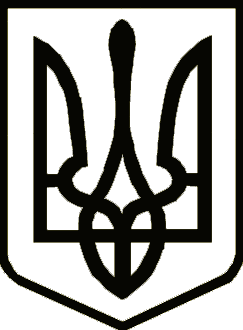 УкраїнаЧЕРНІГІВСЬКА  ОБЛАСНА  РАДА РІШЕННЯ(п’ята сесія сьомого скликання)   20 липня  2016 року							№ 36-5/VIIм.ЧернігівЗ метою удосконалення організації повноцінного відпочинку та оздоровлення дітей, а також стимулювання діяльності дитячих оздоровчих закладів, відповідно до Закону України «Про оздоровлення та відпочинок дітей», керуючись пунктом 16 частини 1 статті 43 Закону України «Про місцеве самоврядування в Україні», обласна рада вирішила:1.Внести зміни до рішення обласної ради від 18 грудня 2015 року «Про обласну Програму оздоровлення та відпочинку дітей Чернігівської області на 2016 – 2020 роки», виклавши Паспорт Програми, додаток 1 Програми «Орієнтовне ресурсне забезпечення Програми», додаток 2 Програми «Напрямки діяльності та основні заходи обласної Програми оздоровлення та відпочинку дітей Чернігівської області на 2016 – 2020 роки» в новій редакції (додається).2.Обласній державній адміністрації:2.1.Забезпечити організаційне виконання заходів Програми.2.2.Під час внесення змін до обласного бюджету на 2016 рік передбачати кошти на реалізацію Програми, виходячи з її завдань та реальних можливостей бюджету.3.Контроль за виконанням рішення покласти на постійну комісію обласної ради з питань сім’ї, молоді, спорту та туризму.Голова обласної ради								І.С.ВдовенкоПроект рішення подає:Перший заступник головиобласної ради								В.В.Мельничук Погоджено:Начальник відділу кадрової роботита із зверненнями громадян виконавчого апарату обласної ради					Н.Г.ПаничНачальник юридичного відділу виконавчогоапарату  обласної ради							П.А.Богуш